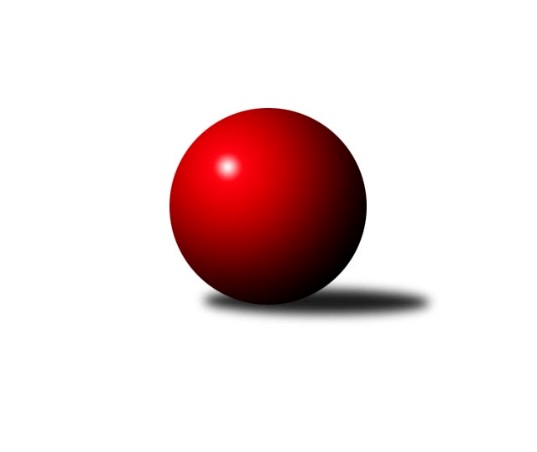 Č.17Ročník 2018/2019	24.2.2019Nejlepšího výkonu v tomto kole: 1639 dosáhlo družstvo: TJ Lomnice EKrajská soutěž 1.třídy KV 2018/2019Výsledky 17. kolaSouhrnný přehled výsledků:So.Útvina C	- Kuželky Aš D	2:10	1514:1517		23.2.Jáchymov C	- SKK K.Vary C	6:6	1525:1537		23.2.TJ Lomnice E	- So.Útvina B	10:2	1639:1566		23.2.Slovan KV C	- Loko Cheb D 	8:4	1565:1161		23.2.TJ Lomnice G	- TJ Lomnice F	2:10	1446:1591		24.2.Tabulka družstev:	1.	So.Útvina B	16	11	1	4	128 : 64 	 	 1480	23	2.	SKK K.Vary C	16	11	1	4	116 : 76 	 	 1573	23	3.	Slovan KV C	15	9	0	6	110 : 70 	 	 1568	18	4.	TJ Lomnice E	15	8	2	5	110 : 70 	 	 1548	18	5.	Loko Cheb D	16	8	0	8	98 : 94 	 	 1472	16	6.	Kuželky Aš D	16	8	0	8	96 : 96 	 	 1559	16	7.	TJ Lomnice F	16	8	0	8	95 : 97 	 	 1529	16	8.	So.Útvina C	15	8	0	7	87 : 93 	 	 1504	16	9.	TJ Lomnice H	16	5	3	8	80 : 112 	 	 1529	13	10.	Jáchymov C	15	3	3	9	67 : 113 	 	 1519	9	11.	TJ Lomnice G	16	2	0	14	45 : 147 	 	 1512	4Podrobné výsledky kola:	 So.Útvina C	1514	2:10	1517	Kuželky Aš D	Vít Červenka	 	 227 	 189 		416 	 2:0 	 353 	 	176 	 177		Václav Buďka	Jiří Kubínek	 	 197 	 183 		380 	 0:2 	 382 	 	208 	 174		Milada Viewegová	Pavel Sýkora	 	 181 	 168 		349 	 0:2 	 404 	 	204 	 200		František Repčík	Jaroslav Palán	 	 178 	 191 		369 	 0:2 	 378 	 	184 	 194		Jiří Plavecrozhodčí: Milada ViewegováNejlepší výkon utkání: 416 - Vít Červenka	 Jáchymov C	1525	6:6	1537	SKK K.Vary C	Sabina Heroldová	 	 197 	 167 		364 	 0:2 	 451 	 	218 	 233		Libor Kupka	Hana Makarová	 	 208 	 198 		406 	 2:0 	 394 	 	186 	 208		Jiří Gabriško	Juraj Šándor	 	 169 	 176 		345 	 2:0 	 326 	 	175 	 151		Blanka Martínková	Jana Danyová	 	 218 	 192 		410 	 2:0 	 366 	 	191 	 175		Blanka Peškovározhodčí: Hana MakarováNejlepší výkon utkání: 451 - Libor Kupka	 TJ Lomnice E	1639	10:2	1566	So.Útvina B	Radek Plechatý	 	 189 	 204 		393 	 2:0 	 390 	 	184 	 206		Jaroslav Patkaň	Lucie Maněnová	 	 199 	 182 		381 	 0:2 	 395 	 	194 	 201		Luděk Pánek	Hanuš Slavík	 	 218 	 216 		434 	 2:0 	 401 	 	197 	 204		Václav Kříž st.	Libuše Korbelová	 	 223 	 208 		431 	 2:0 	 380 	 	174 	 206		Karel Pejšekrozhodčí: Hanuš SlavíkNejlepší výkon utkání: 434 - Hanuš Slavík	 Slovan KV C	1565	8:4	1161	Loko Cheb D 	Jiří Šafr *1	 	 181 	 186 		367 	 2:0 	 343 	 	181 	 162		Jan Adam	Michaela Čejková	 	 186 	 203 		389 	 0:2 	 406 	 	198 	 208		Pavel Schubert	Jaroslava Chlupová	 	 204 	 194 		398 	 0:2 	 412 	 	195 	 217		Pavel Feksa	Marcel Toužimský	 	 210 	 201 		411 	 2:0 	 0 	 	0 	 0		Vladimír Krýslrozhodčí: Vladimír Štýberstřídání: *1 od 78. hodu Vladimír ŠtýberNejlepší výkon utkání: 412 - Pavel Feksa	 TJ Lomnice G	1446	2:10	1591	TJ Lomnice F	Iva Knesplová Koubková	 	 172 	 195 		367 	 2:0 	 363 	 	183 	 180		Josef Koňarik	Monika Prouzová	 	 163 	 157 		320 	 0:2 	 406 	 	198 	 208		Ladislav Litvák	Petra Frančeková	 	 186 	 203 		389 	 0:2 	 398 	 	204 	 194		František Krátký	Silva Čedíková	 	 195 	 175 		370 	 0:2 	 424 	 	217 	 207		Rudolf Schimmerrozhodčí: Lucie KožíškováNejlepší výkon utkání: 424 - Rudolf SchimmerPořadí jednotlivců:	jméno hráče	družstvo	celkem	plné	dorážka	chyby	poměr kuž.	Maximum	1.	Tomáš Viczmandi 	Kuželky Aš D	425.25	293.7	131.5	6.0	4/5	(471)	2.	Rudolf Schimmer 	TJ Lomnice F	424.94	288.8	136.2	5.2	5/6	(458)	3.	Marcel Toužimský 	Slovan KV C	422.18	291.6	130.6	7.0	5/5	(479)	4.	Libor Kupka 	SKK K.Vary C	422.06	298.1	124.0	7.8	6/6	(464)	5.	Vít Červenka 	So.Útvina C	412.57	284.5	128.1	6.5	6/6	(460)	6.	Václav Vlček 	So.Útvina B	410.13	283.6	126.5	5.6	4/5	(431)	7.	Radek Plechatý 	TJ Lomnice E	408.00	284.6	123.4	8.8	4/5	(447)	8.	Martin Bezouška 	Jáchymov C	406.25	293.0	113.3	10.8	4/6	(436)	9.	Pavel Feksa 	Loko Cheb D 	406.00	282.0	124.0	8.6	6/6	(451)	10.	Václav Kříž  st.	So.Útvina B	405.83	285.7	120.1	7.5	4/5	(441)	11.	Andrea Ječmenová 	TJ Lomnice H	404.17	279.8	124.4	9.4	3/4	(441)	12.	Jana Danyová 	Jáchymov C	401.72	280.6	121.1	9.4	6/6	(444)	13.	Pavel Schubert 	Loko Cheb D 	400.31	285.4	114.9	6.4	6/6	(489)	14.	Jiří Kubínek 	So.Útvina C	398.94	284.9	114.1	8.9	6/6	(423)	15.	Jaroslav Patkaň 	So.Útvina B	397.00	271.0	126.0	5.5	4/5	(427)	16.	Blanka Pešková 	SKK K.Vary C	396.38	281.2	115.2	9.2	6/6	(445)	17.	Marie Hertelová 	Kuželky Aš D	395.67	282.1	113.6	8.1	4/5	(435)	18.	Libuše Korbelová 	TJ Lomnice E	395.46	281.0	114.5	9.4	5/5	(449)	19.	Václav Buďka 	Kuželky Aš D	395.19	274.9	120.3	9.2	5/5	(444)	20.	Jiří Šafr 	Slovan KV C	394.31	278.4	115.9	9.1	4/5	(449)	21.	Lucie Kožíšková 	TJ Lomnice G	391.94	274.8	117.2	9.4	4/5	(432)	22.	Daniel Hussar 	Loko Cheb D 	390.38	276.8	113.6	9.0	4/6	(416)	23.	Kateřina Klierová 	TJ Lomnice H	389.31	270.7	118.6	7.9	4/4	(445)	24.	Václav Šnajdr 	SKK K.Vary C	389.24	274.0	115.3	9.8	5/6	(434)	25.	Petra Frančeková 	TJ Lomnice G	389.03	276.5	112.6	9.4	4/5	(435)	26.	Lucie Maněnová 	TJ Lomnice E	386.44	271.4	115.0	11.1	5/5	(417)	27.	Hedvika Besedová 	Slovan KV C	383.75	274.6	109.2	11.4	4/5	(416)	28.	Radek Cholopov 	TJ Lomnice H	382.08	271.9	110.2	10.2	3/4	(403)	29.	Daniel Furch 	TJ Lomnice F	381.88	272.8	109.1	12.6	4/6	(400)	30.	Hana Makarová 	Jáchymov C	381.50	275.6	105.9	10.1	5/6	(418)	31.	Jiří Plavec 	Kuželky Aš D	381.33	272.8	108.5	11.7	5/5	(437)	32.	Milada Viewegová 	Kuželky Aš D	381.13	272.6	108.5	12.2	5/5	(418)	33.	Iva Knesplová Koubková 	TJ Lomnice G	381.10	273.9	107.3	11.9	5/5	(414)	34.	Jaroslava Chlupová 	Slovan KV C	380.22	269.6	110.6	11.6	5/5	(416)	35.	František Krátký 	TJ Lomnice F	379.12	276.6	102.6	13.1	6/6	(417)	36.	Josef Zvěřina 	TJ Lomnice H	378.83	270.0	108.8	11.0	4/4	(407)	37.	Silva Čedíková 	TJ Lomnice G	378.73	268.7	110.1	12.0	5/5	(417)	38.	Sabina Heroldová 	Jáchymov C	376.76	272.0	104.8	12.6	5/6	(406)	39.	Vladimír Krýsl 	Loko Cheb D 	376.09	267.9	108.2	10.8	5/6	(429)	40.	Luděk Pánek 	So.Útvina B	373.77	266.9	106.9	10.7	5/5	(435)	41.	Karel Pejšek 	So.Útvina B	372.38	268.1	104.3	11.1	5/5	(404)	42.	Juraj Šándor 	Jáchymov C	371.71	265.1	106.6	12.0	4/6	(389)	43.	Blanka Martínková 	SKK K.Vary C	368.69	276.3	92.4	15.3	6/6	(453)	44.	Jan Adam 	Loko Cheb D 	356.92	264.5	92.4	15.5	4/6	(419)	45.	Ladislav Litvák 	TJ Lomnice F	356.53	254.9	101.6	13.6	6/6	(406)	46.	Václav Basl 	TJ Lomnice E	356.20	256.7	99.5	13.7	5/5	(376)	47.	Jaroslav Palán 	So.Útvina C	354.85	256.8	98.0	13.8	6/6	(398)	48.	Jitka Červenková 	So.Útvina C	337.69	245.9	91.8	18.1	6/6	(383)		Pavel Pazdera 	SKK K.Vary C	428.00	314.0	114.0	8.0	1/6	(428)		Ivan Rambousek 	Loko Cheb D 	412.50	297.5	115.0	12.5	1/6	(421)		Luboš Kratochvíl 	Jáchymov C	396.67	278.7	118.0	5.0	1/6	(400)		Tomáš Hervert 	TJ Lomnice H	391.25	272.4	118.9	8.3	2/4	(413)		Zdeněk Loveček 	SKK K.Vary C	389.00	272.7	116.3	8.7	1/6	(406)		František Repčík 	Kuželky Aš D	387.67	269.5	118.2	9.8	2/5	(404)		Michaela Čejková 	Slovan KV C	387.16	269.0	118.2	9.1	3/5	(449)		Hanuš Slavík 	TJ Lomnice E	386.00	271.3	114.8	9.1	3/5	(434)		František Burian 	TJ Lomnice F	385.76	273.3	112.5	10.4	3/6	(450)		Jiří Gabriško 	SKK K.Vary C	384.67	274.8	109.8	11.7	3/6	(408)		Jiří Blasl 	Jáchymov C	374.50	264.5	110.0	13.5	2/6	(379)		Pavlína Stašová 	Slovan KV C	368.78	274.6	94.2	12.8	3/5	(384)		Jana Kožíšková 	TJ Lomnice G	364.60	267.0	97.6	15.5	2/5	(406)		Jan Beseda 	Jáchymov C	363.00	278.8	84.3	18.0	2/6	(408)		Petr Koubek 	TJ Lomnice H	357.83	262.8	95.1	14.8	2/4	(396)		Josef Koňarik 	TJ Lomnice F	357.75	266.0	91.8	15.3	2/6	(402)		Luboš Kožíšek 	TJ Lomnice G	349.67	259.6	90.1	16.6	3/5	(366)		Pavel Sýkora 	So.Útvina C	346.86	255.4	91.4	12.9	1/6	(363)		Carol Kopriva 	TJ Lomnice H	345.00	262.0	83.0	20.0	1/4	(345)		Jan Culek 	So.Útvina B	342.00	252.5	89.5	13.5	1/5	(377)		Monika Prouzová 	TJ Lomnice G	341.50	250.5	91.0	17.5	2/5	(363)		Pavel Vondruška 	TJ Lomnice F	340.50	245.5	95.0	13.5	2/6	(354)		Vladimír Štýber 	Slovan KV C	339.25	258.8	80.5	20.0	2/5	(350)		Tereza Burianová 	TJ Lomnice H	331.58	238.7	92.9	14.9	2/4	(362)		Jiří Klier 	TJ Lomnice H	324.50	244.0	80.5	16.5	1/4	(329)		Ivana Grünerová 	Kuželky Aš D	322.00	217.0	105.0	14.0	1/5	(322)		Anna Davídková 	Kuželky Aš D	321.00	225.0	96.0	15.0	1/5	(321)		Ivona Mašková 	Kuželky Aš D	305.00	208.0	97.0	21.0	1/5	(305)		Josef Kusovský 	Jáchymov C	248.00	206.0	42.0	36.0	1/6	(248)Sportovně technické informace:Starty náhradníků:registrační číslo	jméno a příjmení 	datum startu 	družstvo	číslo startu
Hráči dopsaní na soupisku:registrační číslo	jméno a příjmení 	datum startu 	družstvo	Program dalšího kola:18. kolo25.2.2019	po	17:00	TJ Lomnice F - TJ Lomnice E (předehrávka z 20. kola)	2.3.2019	so	12:00	SKK K.Vary C - Slovan KV C	2.3.2019	so	15:00	Loko Cheb D  - TJ Lomnice E				So.Útvina B - -- volný los --	2.3.2019	so	16:00	TJ Lomnice F - Jáchymov C	2.3.2019	so	16:00	Kuželky Aš D - TJ Lomnice G	3.3.2019	ne	10:00	TJ Lomnice H - So.Útvina C	Nejlepší šestka kola - absolutněNejlepší šestka kola - absolutněNejlepší šestka kola - absolutněNejlepší šestka kola - absolutněNejlepší šestka kola - dle průměru kuželenNejlepší šestka kola - dle průměru kuželenNejlepší šestka kola - dle průměru kuželenNejlepší šestka kola - dle průměru kuželenNejlepší šestka kola - dle průměru kuželenPočetJménoNázev týmuVýkonPočetJménoNázev týmuPrůměr (%)Výkon8xLibor KupkaSKK K.Vary C 4514xLibor KupkaSKK K.Vary C 117.424513xHanuš SlavíkTJ Lomnice E4343xHanuš SlavíkTJ Lomnice E114.774342xLibuše KorbelováTJ Lomnice E4314xLibuše KorbelováTJ Lomnice E113.984318xRudolf SchimmerLomnice F4249xRudolf SchimmerLomnice F112.134246xVít ČervenkaSo.Útvina4168xVít ČervenkaSo.Útvina111.314165xPavel FeksaLoko Cheb D4121xFrantišek RepčíkKuželky Aš D108.1404